                                                                                                                                                   May 31, 2019              Money Market Operations as on May 30, 2019                                                                                                                  (Amount in Rupees billion, Rate in Per cent) RESERVE POSITION@@ Based on Reserve Bank of India (RBI) / Clearing Corporation of India Limited (CCIL).   -   Not Applicable / No Transaction **   Relates to uncollateralized transactions of 2 to 14 days tenor. @@ Relates to uncollateralized transactions of 15 days to one year tenor # The figure for the cash balances with RBI on Sunday is same as that of the previous day (Saturday). $ Includes refinance facilities extended by RBI ¥  As per the Press Release No. 2014-2015/1971 dated March 19, 2015 
*  Net liquidity is calculated as Repo+MSF+-Reverse Repo
                                                                                                                                                      Ajit Prasad
Press Release : 2018-2019/2815		                                                                Assistant Adviserप्रेस प्रकाशनी  PRESS RELEASEसंचार विभाग, केंद्रीय कार्यालय, एस.बी.एस.मार्ग, मुंबई-400001________________________________________________________________________________________________________DEPARTMENT OF COMMUNICATION, Central Office, S.B.S.Marg, Mumbai-400001फोन/Phone: 91 22 2266 0502 फैक्स/Fax: 91 22 2266 0358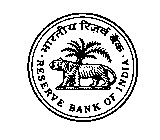 भारतीय रिज़र्व बैंकRESERVE BANK OF INDIA वेबसाइट : www.rbi.org.in/hindiWebsite : www.rbi.org.inइ-मेल email: helpdoc@rbi.org.inMONEY MARKETS@MONEY MARKETS@Volume 
(One Leg)Weighted Average Rate      RangeA.Overnight Segment (I+II+III+IV)   	2,140.525.984.50-6.25A.I.  Call Money   	204.015.924.50-6.05A.II. Triparty Repo 1,379.775.985.90-6.10A.III. Market Repo       555.235.985.05-6.08A.IV. Repo in Corporate Bond 1.506.256.25-6.25B.Term Segment B.I. Notice Money**  0.975.855.25-6.02B.II. Term Money@@3.05-6.30-6.43B.III. Triparty Repo 21.755.985.95-5.99B.IV. Market Repo 14.056.326.30-6.35B.V. Repo in Corporate Bond 10.927.386.90-7.75RBI OPERATIONS@		RBI OPERATIONS@		Auction DateTenor (Days)Maturity 
DateAmount Outstanding   CurrentRate/Cut  
off RateC.Liquidity Adjustment Facility (LAF)Liquidity Adjustment Facility (LAF)(i) Repo (Fixed  Rate)                          Thu, 30/05/20191Fri, 31/05/2019156.066.00(ii) Repo (Variable Rate)(ii.a) Regular 14-dayFri, 17/05/201914Fri, 31/05/2019118.506.01Tue, 21/05/201914Tue, 04/06/2019156.506.01Fri, 24/05/201914Fri, 07/06/2019165.006.01Tue, 28/05/201914Tue, 11/06/201935.606.01(ii.b) Others-----(iii) Reverse Repo (Fixed  Rate)   Thu, 30/05/20191Fri, 31/05/2019123.605.75(iv) Reverse Repo (Variable Rate)Thu, 30/05/20191Fri, 31/05/2019450.105.99Thu, 30/05/20191Fri, 31/05/201914.505.99D.Marginal Standing Facility (MSF)Thu, 30/05/20191Fri, 31/05/20190.006.25E.Standing Liquidity Facility (SLF) Availed from RBI$Standing Liquidity Facility (SLF) Availed from RBI$27.12F.Net liquidity injected [injection (+)/absorption (-)] *Net liquidity injected [injection (+)/absorption (-)] *70.58G.Cash Reserves Position of Scheduled Commercial Banks	Cash Reserves Position of Scheduled Commercial Banks	(i) Cash balances with RBI as on#  May 30, 20195,211.85(ii) Average daily cash reserve requirement for the fortnight ending  June 07, 20195,131.57H.   Government of India Surplus Cash Balance Reckoned for Auction as on ¥May 30, 2019376.83